Grand Junction to Celebrate 150 Years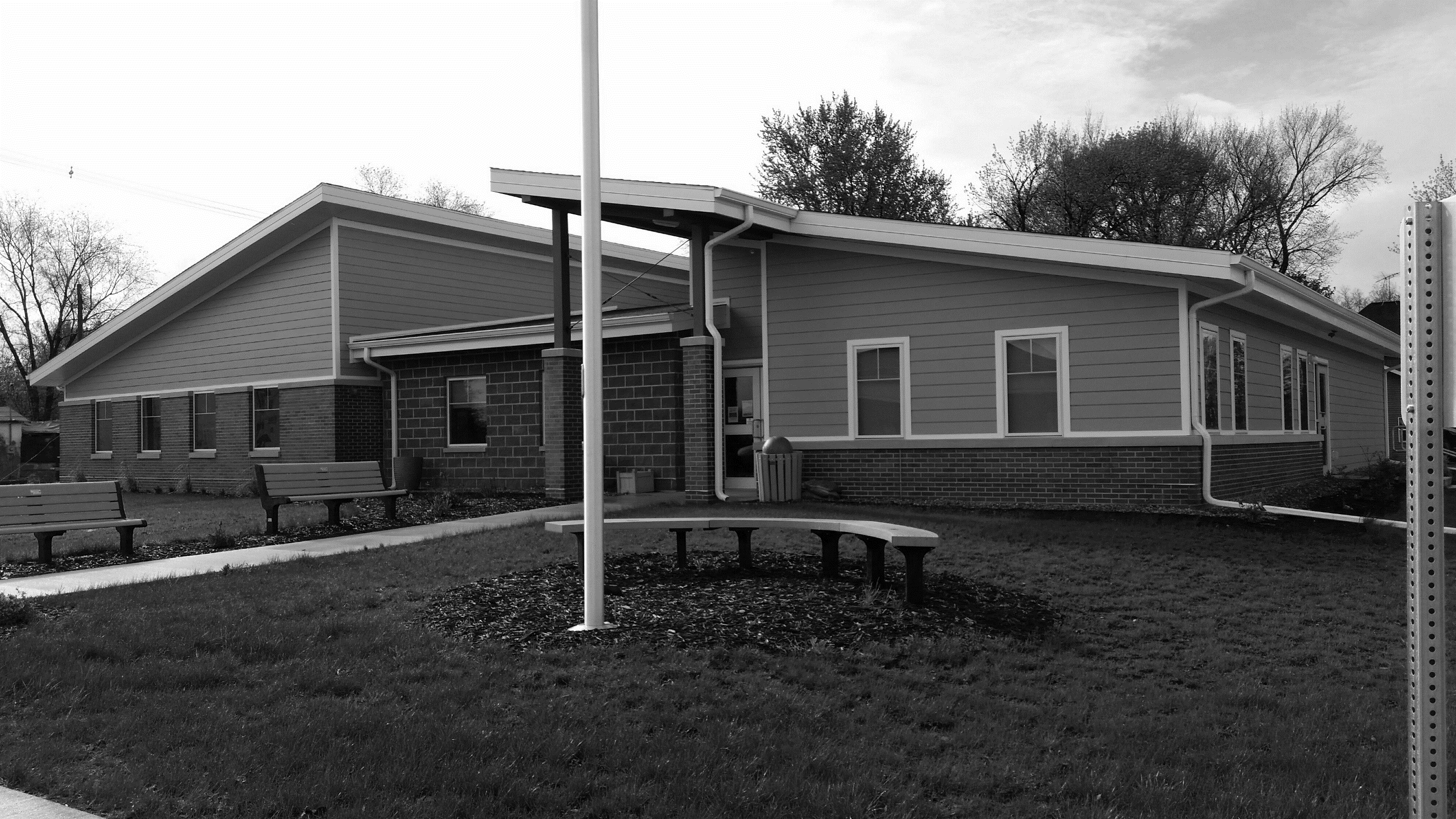 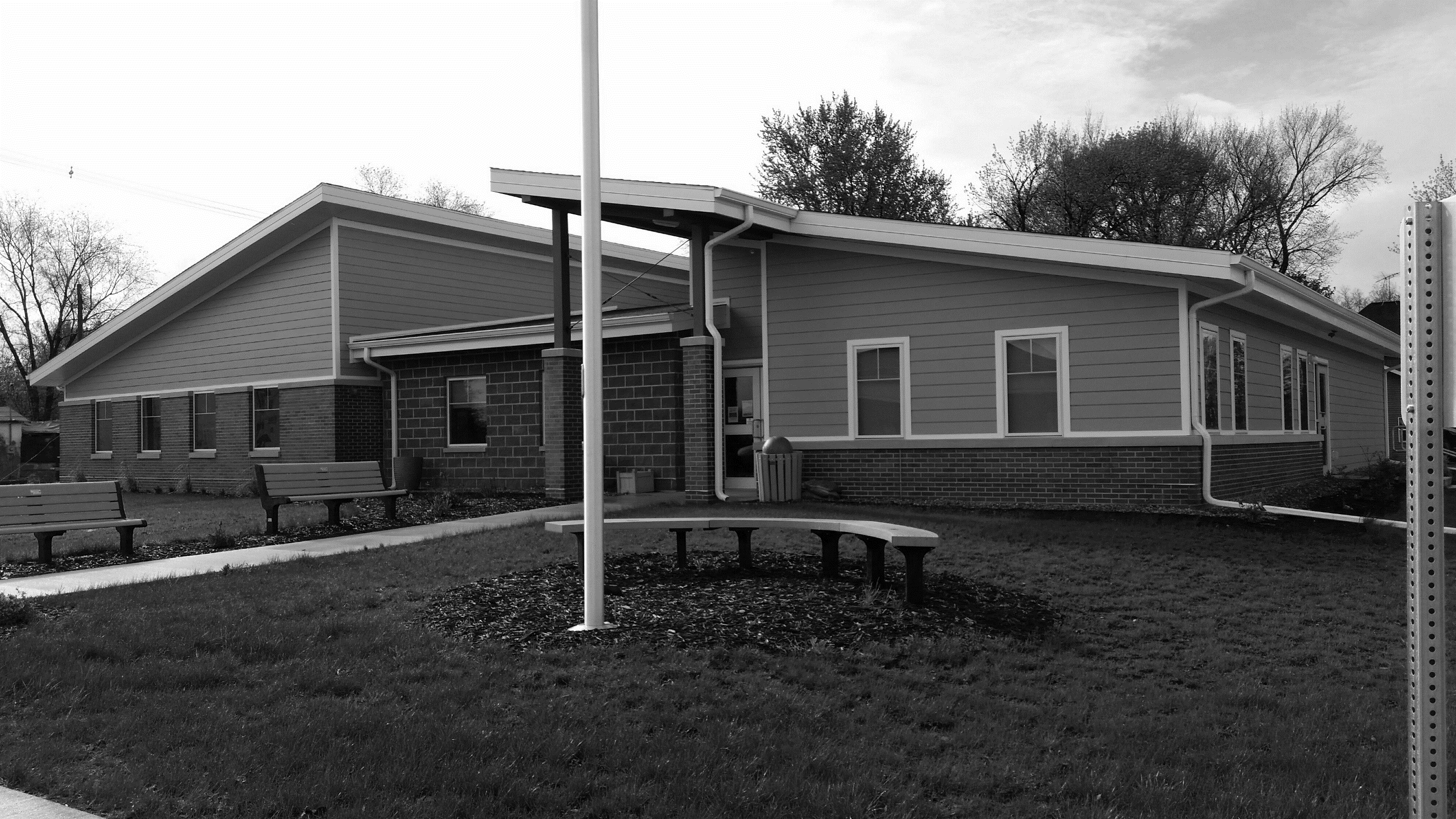 Grand Junction’s Sesquicentennial Celebration set for Aug. 2–4 will be the culmination of more than a year of planning by the GJ 150 Steering Committee.The GJ 150 Parade is set for Aug. 3 at 11 a.m., featuring the Isiserettes marching troupe from Des Moines. Earlier that morning the GJ Library will host a breakfast at the community center.The Lions Club annual car show will be held that day at City Park from 10 a.m. to 3 p.m. Dutton Park Ball Field will be the site of a beverage garden and live bands on both Friday and Saturday nights. Historical presentations are planned for Aug. 2 and 4. The Greene County Historical Society will host its monthly meeting on Friday with a noon meal followed by a program at 1 p.m. On Sunday, GJ 150 and the Greene County Historical Society will co-sponsor a presentation, “Grand Junction: 150 Years of Transportation and Transitions.”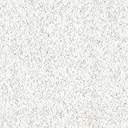 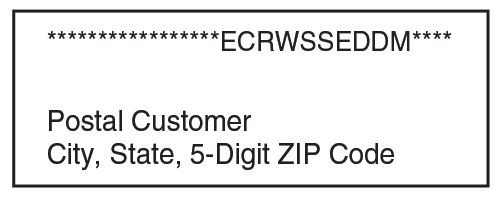 The Centennial Time Capsule that was buried in front of the old Legion Hall during the Centennial Celebration in July 1969 will be opened, and activities for kids include carnival rides, inflatables, and concessions. Blank Park Zoo will have its popular petting zoo on Main Street on Saturday afternoon after the parade. Games are planned also at the sports court as well as kickball at Dutton Park Ball Field.A complete schedule will be finalized soon. If you would like to help with our 150th anniversary celebration – either with a financial contribution or by volunteering – please contact a member of the Steering Committee: Melanie Frantz, Randy Frantz, Jacob Fester, Amber Richards, Jeremy Richards, Derek Kennedy, and Alan Robinson. 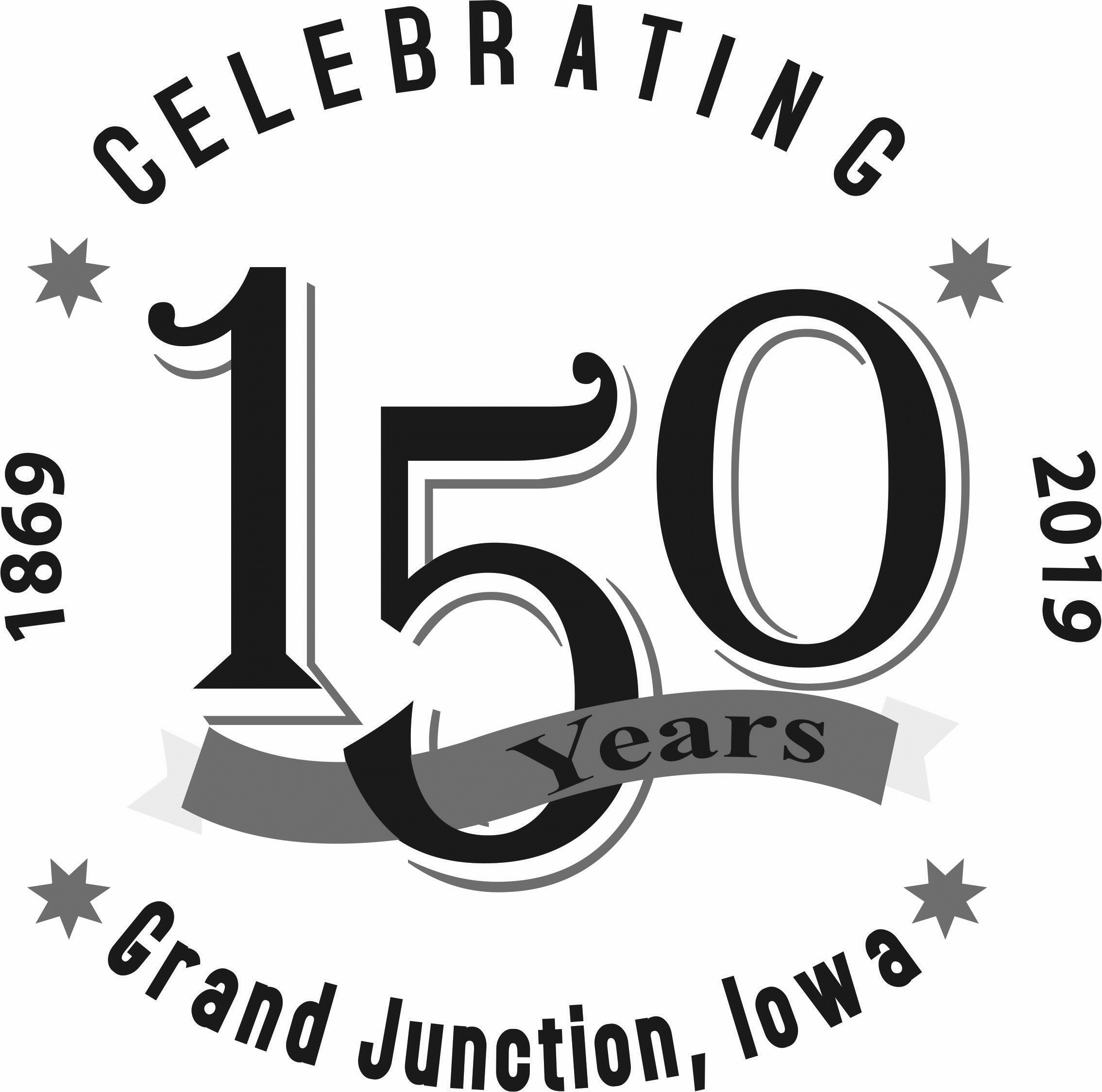 Near Record Turnout for Jingle Into Junction Wintry weather didn’t keep crowds from turning out for Grand Junction’s annual Jingle Into Junction. A record number of tickets were sold for the soup-and-sandwich supper held by Horizons, raising about $1,200, and the silent auction featured some unusual gift opportunities, such as a climb up a wind turbine, raising around $800. These monies will be used for community projects in the coming year. In addition, the GJ Library held a bake sale and raffled off a quilt, won by Dawn Higgins, and our GJ Fire and Rescue hosted Santa, shared cookies and hot chocolate, and gave away turkeys.Plus, 15 individuals/businesses decorated or created colorful entries for the annual Festival of Trees, Wreaths, and Stockings. Proceeds from those that were for sale totaled $840 for the GJ 150 celebration. Mark your calendars for the GJ 150 Celebration set for Aug. 2–4, 2019!